Ανοιχτές οι κλιματιζόμενες αίθουσες ΚΑΠΗ και του Πολιτιστικού Κέντρου του Δήμου Λαμιέων λόγω καύσωναΣε πλήρη ετοιμότητα έχουν τεθεί οι υπηρεσίες του Δήμου Λαμιέων λόγω των υψηλών θερμοκρασιών που προβλέπονται από την Μετεωρολογική Υπηρεσία για τα επόμενα εικοσιτετράωρα.Από αύριο, Τετάρτη 28 Ιουνίου, θα παραμείνουν ανοικτά από τις 9.00 το πρωί έως τις 9.00 το βράδυ οι κλιματιζόμενες αίθουσες δύο Κ.Α.Π.Η. και του Πολιτιστικού Κέντρου του Δήμου Λαμιέων:Γ΄ Κ.Α.Π.Η., που βρίσκεται επί της οδού Τυμφρηστού 58 Α, τηλ: 22310 22808, Δ΄ Κ.Α.Π.Η., που βρίσκεται επί της οδού Αμφικτυόνων 15, τηλ: 22310 23306,Πολιτιστικό Κέντρο, Λεωνίδου 11- 2ος όροφος, τηλ: 22310 66160.Από το Γραφείο Τύπου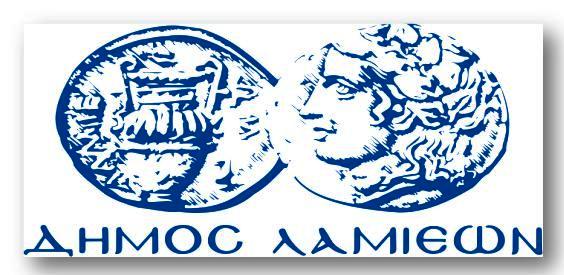 ΠΡΟΣ: ΜΜΕΔΗΜΟΣ ΛΑΜΙΕΩΝΓραφείου Τύπου& ΕπικοινωνίαςΛαμία, 27/6/2017